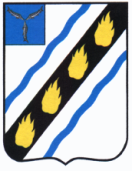 АДМИНИСТРАЦИЯ 
СОВЕТСКОГО МУНИЦИПАЛЬНОГО РАЙОНА САРАТОВСКОЙ ОБЛАСТИПОСТАНОВЛЕНИЕот 06.09.2019 № 542                   р.п. СтепноеО внесении изменений в постановление администрации Советского муниципального района от 31.12.2010 № 122В соответствии с Федеральным законом Российской Федерации от 23.11.2009 № 261-ФЗ «Об энергосбережении и о повышении энергетической эффективности и о внесении изменений в отдельные законодательные акты Российской Федерации», постановлением администрации Советского муниципального района Саратовской области от 21.06.2017 № 328 «Об утверждении Порядка принятия решений о разработке, формировании, реализации и оценки эффективности муниципальных программ Советского муниципального района, Степновского муниципального образования», руководствуясь Уставом Советского муниципального района, администрация Советского муниципального района ПОСТАНОВЛЯЕТ:Внести в приложение к постановлению администрации Советского муниципального района от 31.12.2010 № 122 «Об утверждении муниципальной программы «Энергосбережение и повышение энергетической эффективности в образовательных учреждениях Советского муниципального района на период до 2020 года» (с изменениями от 29.01.2014 № 69, от 04.03.2015 № 220, от 07.04.2015 № 284, от 15.05.2015 № 417, от 18.06.2015 № 485, от 09.10.2015 № 736, от 28.12.2015 № 1011, от 31.12.2015 № 1038, от 17.06.2016 № 292, от 13.07.2016 № 656, от 29.08.2016 № 744, от 19.12.2016 № 1013, от 23.12.2016 № 1029, от 30.12.2016 № 1059, от 27.03.2017 № 163, от 19.06.2017 № 322, от 28.07.2017 № 385, от 26.10.2017 № 611, от 06.02.2018 № 61, от 07.05.2018 № 241, от 17.07.2018 № 353, от 25.07.2018 № 371, от 28.12.2018 № 848, от 21.01.2019 № 22, от 31.01.2019 № 45, от 05.04.2019 № 186, от 30.04.2019 № 240, от 07.06.2019 № 300, от 01.07.2019 № 359, от 02.08.2019 № 445) следующие изменения:в  Паспорте муниципальной Программы раздел «Объемы и источники финансирования» изложить в новой редакции:«»;2) раздел 3 «Ресурсное обеспечение Программы» изложить в новой редакции:« 3. РЕСУРСНОЕ ОБЕСПЕЧЕНИЕ ПРОГРАММЫОбщая потребность в затратах на реализацию Программы составит 15569,1 тыс. руб., в том числе в 2010 году – 14,0 тыс. рублей, в 2011 году – 866,5 тыс. руб., в 2012 году – 9,5 тыс. руб., в 2013 году – 0 тыс. руб., в 2014 году – 0 тыс. руб., в 2015 году – 244,2 тыс. руб., в 2016 году – 7314,3 тыс. руб., в 2017 году – 191,0 тыс. руб., в 2018 году – 0 тыс. руб., в 2019 году – 6236,4 тыс. руб., в 2020 году – 693,2 тыс. руб. Планируемым источником финансирования Программы является местный и областной бюджет, объем финансирования уточняется ежегодно.Направляемые денежные средства могут использоваться только на проведение мероприятий, указанных в приложении № 1 к настоящей Программе»;3) в приложении №1 к Программе раздел 9 и итого по Программе изложить в новой редакции согласно приложению.2. Настоящее постановление вступает в силу со дня официального опубликования в установленном порядке.Глава Советского муниципального района                                                                  С.В. ПименовТурукина О.Н.5-02-41Объемы и источники финансирования- общая планируемая потребность в затратах на реализацию Программы составит 15569,1 тыс.руб., в том числе в 2010 году – 14,0 тыс. рублей, в 2011 году – 866,5 тыс. руб., в 2012 году – 9,5 тыс. руб., в 2013 году – 0 тыс. руб., в 2014 году – 0 тыс. руб., в 2015 году – 244,2 тыс.  руб., в 2016 году – 7314,3 тыс. руб., в 2017 году – 191,0тыс. руб., в 2018 году – 0 тыс. руб., в 2019 году – 6236,4тыс. руб., в 2020 году – 693,2 тыс. руб.- объем финансирования уточняется ежегодно.- финансирование за счет местных бюджетных и внебюджетных источников.Приложение к постановлению администрации Советского муниципального районаПриложение к постановлению администрации Советского муниципального районаПриложение к постановлению администрации Советского муниципального районаПриложение к постановлению администрации Советского муниципального районаПриложение к постановлению администрации Советского муниципального районаПриложение к постановлению администрации Советского муниципального районаПриложение к постановлению администрации Советского муниципального районаПриложение к постановлению администрации Советского муниципального районаПриложение к постановлению администрации Советского муниципального районаПриложение к постановлению администрации Советского муниципального районаПриложение к постановлению администрации Советского муниципального районаПриложение к постановлению администрации Советского муниципального районаПриложение к постановлению администрации Советского муниципального районаПриложение к постановлению администрации Советского муниципального районаПриложение к постановлению администрации Советского муниципального районаПриложение к постановлению администрации Советского муниципального районаПриложение к постановлению администрации Советского муниципального районаПриложение к постановлению администрации Советского муниципального районаПриложение к постановлению администрации Советского муниципального районаПриложение к постановлению администрации Советского муниципального районаПриложение к постановлению администрации Советского муниципального районаПриложение к постановлению администрации Советского муниципального районаПриложение к постановлению администрации Советского муниципального районаПриложение к постановлению администрации Советского муниципального районаПриложение к постановлению администрации Советского муниципального районаПриложение к постановлению администрации Советского муниципального районаПриложение к постановлению администрации Советского муниципального районаПриложение к постановлению администрации Советского муниципального районаПриложение к постановлению администрации Советского муниципального районаПриложение к постановлению администрации Советского муниципального районаОт 06.09.2019  № 542От 06.09.2019  № 542От 06.09.2019  № 542От 06.09.2019  № 542От 06.09.2019  № 542От 06.09.2019  № 542От 06.09.2019  № 542От 06.09.2019  № 542От 06.09.2019  № 542От 06.09.2019  № 542От 06.09.2019  № 542От 06.09.2019  № 542От 06.09.2019  № 542От 06.09.2019  № 542От 06.09.2019  № 542От 06.09.2019  № 542От 06.09.2019  № 542От 06.09.2019  № 542От 06.09.2019  № 542От 06.09.2019  № 542От 06.09.2019  № 542От 06.09.2019  № 542От 06.09.2019  № 542От 06.09.2019  № 542От 06.09.2019  № 542От 06.09.2019  № 542От 06.09.2019  № 542От 06.09.2019  № 542От 06.09.2019  № 542От 06.09.2019  № 542«Приложение № 1 к муниципальной программе «Энергосбережение и повышение «Приложение № 1 к муниципальной программе «Энергосбережение и повышение «Приложение № 1 к муниципальной программе «Энергосбережение и повышение «Приложение № 1 к муниципальной программе «Энергосбережение и повышение «Приложение № 1 к муниципальной программе «Энергосбережение и повышение «Приложение № 1 к муниципальной программе «Энергосбережение и повышение «Приложение № 1 к муниципальной программе «Энергосбережение и повышение «Приложение № 1 к муниципальной программе «Энергосбережение и повышение «Приложение № 1 к муниципальной программе «Энергосбережение и повышение «Приложение № 1 к муниципальной программе «Энергосбережение и повышение «Приложение № 1 к муниципальной программе «Энергосбережение и повышение «Приложение № 1 к муниципальной программе «Энергосбережение и повышение «Приложение № 1 к муниципальной программе «Энергосбережение и повышение «Приложение № 1 к муниципальной программе «Энергосбережение и повышение «Приложение № 1 к муниципальной программе «Энергосбережение и повышение «Приложение № 1 к муниципальной программе «Энергосбережение и повышение «Приложение № 1 к муниципальной программе «Энергосбережение и повышение «Приложение № 1 к муниципальной программе «Энергосбережение и повышение «Приложение № 1 к муниципальной программе «Энергосбережение и повышение «Приложение № 1 к муниципальной программе «Энергосбережение и повышение «Приложение № 1 к муниципальной программе «Энергосбережение и повышение «Приложение № 1 к муниципальной программе «Энергосбережение и повышение «Приложение № 1 к муниципальной программе «Энергосбережение и повышение «Приложение № 1 к муниципальной программе «Энергосбережение и повышение «Приложение № 1 к муниципальной программе «Энергосбережение и повышение «Приложение № 1 к муниципальной программе «Энергосбережение и повышение «Приложение № 1 к муниципальной программе «Энергосбережение и повышение «Приложение № 1 к муниципальной программе «Энергосбережение и повышение «Приложение № 1 к муниципальной программе «Энергосбережение и повышение «Приложение № 1 к муниципальной программе «Энергосбережение и повышение энергетической эффективности в образовательных учреждениях Советского муниципального района на период до 2020 года»»энергетической эффективности в образовательных учреждениях Советского муниципального района на период до 2020 года»»энергетической эффективности в образовательных учреждениях Советского муниципального района на период до 2020 года»»энергетической эффективности в образовательных учреждениях Советского муниципального района на период до 2020 года»»энергетической эффективности в образовательных учреждениях Советского муниципального района на период до 2020 года»»энергетической эффективности в образовательных учреждениях Советского муниципального района на период до 2020 года»»энергетической эффективности в образовательных учреждениях Советского муниципального района на период до 2020 года»»энергетической эффективности в образовательных учреждениях Советского муниципального района на период до 2020 года»»энергетической эффективности в образовательных учреждениях Советского муниципального района на период до 2020 года»»энергетической эффективности в образовательных учреждениях Советского муниципального района на период до 2020 года»»энергетической эффективности в образовательных учреждениях Советского муниципального района на период до 2020 года»»энергетической эффективности в образовательных учреждениях Советского муниципального района на период до 2020 года»»энергетической эффективности в образовательных учреждениях Советского муниципального района на период до 2020 года»»энергетической эффективности в образовательных учреждениях Советского муниципального района на период до 2020 года»»энергетической эффективности в образовательных учреждениях Советского муниципального района на период до 2020 года»»энергетической эффективности в образовательных учреждениях Советского муниципального района на период до 2020 года»»энергетической эффективности в образовательных учреждениях Советского муниципального района на период до 2020 года»»энергетической эффективности в образовательных учреждениях Советского муниципального района на период до 2020 года»»энергетической эффективности в образовательных учреждениях Советского муниципального района на период до 2020 года»»энергетической эффективности в образовательных учреждениях Советского муниципального района на период до 2020 года»»энергетической эффективности в образовательных учреждениях Советского муниципального района на период до 2020 года»»энергетической эффективности в образовательных учреждениях Советского муниципального района на период до 2020 года»»энергетической эффективности в образовательных учреждениях Советского муниципального района на период до 2020 года»»энергетической эффективности в образовательных учреждениях Советского муниципального района на период до 2020 года»»энергетической эффективности в образовательных учреждениях Советского муниципального района на период до 2020 года»»энергетической эффективности в образовательных учреждениях Советского муниципального района на период до 2020 года»»энергетической эффективности в образовательных учреждениях Советского муниципального района на период до 2020 года»»энергетической эффективности в образовательных учреждениях Советского муниципального района на период до 2020 года»»энергетической эффективности в образовательных учреждениях Советского муниципального района на период до 2020 года»»энергетической эффективности в образовательных учреждениях Советского муниципального района на период до 2020 года»»«№ п/пМероприятия по реализации программыНаименование учебного учреждения, место нахожденияИсточник финанси-рованияИсточник финанси-рованияИсточник финанси-рованияИсточник финанси-рованияСрок исполненияВсего Всего Объем финансирования по годам (прогнозно) (тыс.руб.)Объем финансирования по годам (прогнозно) (тыс.руб.)Объем финансирования по годам (прогнозно) (тыс.руб.)Объем финансирования по годам (прогнозно) (тыс.руб.)Объем финансирования по годам (прогнозно) (тыс.руб.)Объем финансирования по годам (прогнозно) (тыс.руб.)Объем финансирования по годам (прогнозно) (тыс.руб.)Объем финансирования по годам (прогнозно) (тыс.руб.)Объем финансирования по годам (прогнозно) (тыс.руб.)Объем финансирования по годам (прогнозно) (тыс.руб.)Объем финансирования по годам (прогнозно) (тыс.руб.)Объем финансирования по годам (прогнозно) (тыс.руб.)Объем финансирования по годам (прогнозно) (тыс.руб.)Объем финансирования по годам (прогнозно) (тыс.руб.)Объем финансирования по годам (прогнозно) (тыс.руб.)Объем финансирования по годам (прогнозно) (тыс.руб.)Объем финансирования по годам (прогнозно) (тыс.руб.)Объем финансирования по годам (прогнозно) (тыс.руб.)Объем финансирования по годам (прогнозно) (тыс.руб.)Объем финансирования по годам (прогнозно) (тыс.руб.)Объем финансирования по годам (прогнозно) (тыс.руб.)Объем финансирования по годам (прогнозно) (тыс.руб.)Объем финансирования по годам (прогнозно) (тыс.руб.)Объем финансирования по годам (прогнозно) (тыс.руб.)Объем финансирования по годам (прогнозно) (тыс.руб.)Объем финансирования по годам (прогнозно) (тыс.руб.)Объем финансирования по годам (прогнозно) (тыс.руб.)Объем финансирования по годам (прогнозно) (тыс.руб.)Объем финансирования по годам (прогнозно) (тыс.руб.)Объем финансирования по годам (прогнозно) (тыс.руб.)Объем финансирования по годам (прогнозно) (тыс.руб.)Объем финансирования по годам (прогнозно) (тыс.руб.)Объем финансирования по годам (прогнозно) (тыс.руб.)Объем финансирования по годам (прогнозно) (тыс.руб.)Объем финансирования по годам (прогнозно) (тыс.руб.)Объем финансирования по годам (прогнозно) (тыс.руб.)Объем финансирования по годам (прогнозно) (тыс.руб.)Объем финансирования по годам (прогнозно) (тыс.руб.)Объем финансирования по годам (прогнозно) (тыс.руб.)Объем финансирования по годам (прогнозно) (тыс.руб.)Объем финансирования по годам (прогнозно) (тыс.руб.)Объем финансирования по годам (прогнозно) (тыс.руб.)Объем финансирования по годам (прогнозно) (тыс.руб.)Объем финансирования по годам (прогнозно) (тыс.руб.)Объем финансирования по годам (прогнозно) (тыс.руб.)Объем финансирования по годам (прогнозно) (тыс.руб.)Объем финансирования по годам (прогнозно) (тыс.руб.)Объем финансирования по годам (прогнозно) (тыс.руб.)Объем финансирования по годам (прогнозно) (тыс.руб.)Объем финансирования по годам (прогнозно) (тыс.руб.)Объем финансирования по годам (прогнозно) (тыс.руб.)Объем финансирования по годам (прогнозно) (тыс.руб.)Объем финансирования по годам (прогнозно) (тыс.руб.)Объем финансирования по годам (прогнозно) (тыс.руб.)Объем финансирования по годам (прогнозно) (тыс.руб.)Объем финансирования по годам (прогнозно) (тыс.руб.)Ответственный за выполнение мероприятий№ п/пМероприятия по реализации программыНаименование учебного учреждения, место нахожденияИсточник финанси-рованияИсточник финанси-рованияИсточник финанси-рованияИсточник финанси-рованияСрок исполненияВсего Всего 20102010201020102010201020102010201020112011201120112011201120112012201220122012201220132013201320132014201420142015201520152016201620162016201620162017201720172017201720182018201820182018201920192019201920202020202020202020Ответственный за выполнение мероприятий№ п/пМероприятия по реализации программыНаименование учебного учреждения, место нахожденияИсточник финанси-рованияИсточник финанси-рованияИсточник финанси-рованияИсточник финанси-рованиягодтыс.руб.тыс.руб.планпланпланпланпланфактфактфактфактпланпланпланпланфактфактфактпланпланпланфактфактпланпланфактфактпланпланфактпланфактфактпланпланфактфактфактфактпланпланфактфактфактпланпланпланфактфактпланпланфактфактпланфактфактфактфактОтветственный за выполнение мероприятий123444456677777888899991010101111111212131314141515161718181919202020202121222222232323242425252626272828282829Раздел 9Раздел 9Раздел 9Раздел 9Раздел 9Раздел 9Раздел 9Раздел 9Раздел 9Раздел 9Раздел 9Раздел 9Раздел 9Раздел 9Раздел 9Раздел 9Раздел 9Раздел 9Раздел 9Раздел 9Раздел 9Раздел 9Раздел 9Раздел 9Раздел 9Раздел 9Раздел 9Раздел 9Раздел 9Раздел 9Раздел 9Раздел 9Раздел 9Раздел 9Раздел 9Раздел 9Раздел 9Раздел 9Раздел 9Раздел 9Раздел 9Раздел 9Раздел 9Раздел 9Раздел 9Раздел 9Раздел 9Раздел 9Раздел 9Раздел 9Раздел 9Раздел 9Раздел 9Раздел 9Раздел 9Раздел 9Раздел 9Раздел 9Раздел 9Раздел 9Раздел 9Раздел 9Раздел 9Раздел 9Раздел 9Раздел 9Раздел 91Мероприятие № 9. Составление договора на подключение (технологи-ческое присоедине-ние) к сети газораспре-деленияМБОУ-СОШ р.п. Пушкино, ул. 60 лет Октября, д. 2                              (по согласованию)Средства местного бюджетаСредства местного бюджетаСредства местного бюджета2011-20202011-20202011-2020000000000000000000000000000000000000000000000000000000 0 0 0 МБОУ СОШ р.п. Пушкино, ул. 60 лет Октября, д. 2                          (по согласованию)2Мероприятие № 9. Составление договора на подключение (технологи-ческое присоедине-ние) к сети газораспре-деленияМБОУ-ООШ с.Розовое, ул.Школьная, д. 20                       (по согласованию)Средства местного бюджетаСредства местного бюджетаСредства местного бюджета2019-20202019-20202019-2020450,0450,0450,0450,00000000000000000000000000000000000000000450,0450,0450,0450,0450,0450,0 - -00000МБОУ-ООШ с.Розовое, ул.Школьная, д. 20                            (по согласованию)3Мероприятие № 9. Составление договора на подключение (технологи-ческое присоедине-ние) к сети газораспре-деленияМБОУ - ООШ с. Александровка, ул. Школьная, д. 15                           (по согласованию)Средства местного бюджетаСредства местного бюджетаСредства местного бюджета2019-20202019-20202019-2020859,0859,0859,0859,00000000000000000000000000000000000000000859,0859,0859,0859,0859,0859,0 - -00000МБОУ - ООШ с. Александровка, ул. Школьная, д. 15 (по согласованию)4Мероприятие № 9. Составление договора на подключение (технологи-ческое присоедине-ние) к сети газораспре-деленияМБОУ - ООШ с. Новокривовка, ул. Школьная, д. 27                           (по согласованию)Средства местного бюджетаСредства местного бюджетаСредства местного бюджета2019-20202019-20202019-2020185,0185,0185,0185,00000000000000000000000000000000000000000185,0185,0185,0185,0185,0185,0 - -00000МБОУ - ООШ с. Новокривовка, ул. Школьная, д. 27 (по согласованию)5Мероприятие № 9. Составление договора на подключение (технологи-ческое присоедине-ние) к сети газораспре-деленияМБДОУ - д/с «Василёк» с. Любимово, ул. Школьная, д. 17 (по согласованию)Средства местного бюджетаСредства местного бюджетаСредства местного бюджета2019-20202019-20202019-202063,063,063,063,0000000000000000000000000000000000000000063,063,063,063,063,063,0 - -00000МБДОУ - д/с «Василёк» с. Любимово, ул. Школьная, д. 17 (по согласованию)Итого по разделу 9 в т.ч.Итого по разделу 9 в т.ч.Итого по разделу 9 в т.ч.1557,01557,01557,01557,000000000000000000000000000000000000000001557,01557,01557,01557,01557,01557,00000000Средства местного бюджетаСредства местного бюджетаСредства местного бюджета1557,01557,01557,01557,000000000000000000000000000000000000000001557,01557,01557,01557,01557,01557,00000000»;»;»;»;»;»;»;»;»;»;»;»;»;»;»;»;»;»;»;»;»;»;»;»;»;»;»;»;»;»;»;»;»;»;»;»;»;»;»;»;»;»;»;»;»;»;»;»;»;»;»;»;»;»;»;»;»;»;»;»;»;»;»;»;»;»;»;«««««««««««««««««««««««««««««««««««««««««««««««««««««««««««««««««««Итого по Программе, в т.ч.:Итого по Программе, в т.ч.:Итого по Программе, в т.ч.:15569,115569,115569,114,014,014,014,014,014,014,014,0866,5866,5866,5866,5866,5866,5866,5866,5866,5866,59,59,59,59,50000000244,2244,2244,27314,37314,37314,37314,37314,37314,3191,0191,0191,0191,0191,0000006236,46236,4 - -693,2693,2693,200Средства местного бюджетаСредства местного бюджетаСредства местного бюджета9332,79332,79332,714,014,014,014,014,014,014,014,0866,5866,5866,5866,5866,5866,5866,5866,5866,5866,59,59,59,59,50000000244,2244,2244,27314,37314,37314,37314,37314,37314,3191,0191,0191,0191,0191,0000003436,43436,4 - -693,2693,2693,200Средства областного бюджетаСредства областного бюджетаСредства областного бюджета2800,02800,02800,00000000000000000000000000000000000000000000000002800,02800,0 - -00000».Верно:Верно:Верно:Верно:Руководитель аппаратаРуководитель аппаратаРуководитель аппаратаРуководитель аппаратаРуководитель аппарата          И.Е.Григорьева          И.Е.Григорьева          И.Е.Григорьева          И.Е.Григорьева          И.Е.Григорьева          И.Е.Григорьева          И.Е.Григорьева          И.Е.Григорьева          И.Е.Григорьева          И.Е.Григорьева